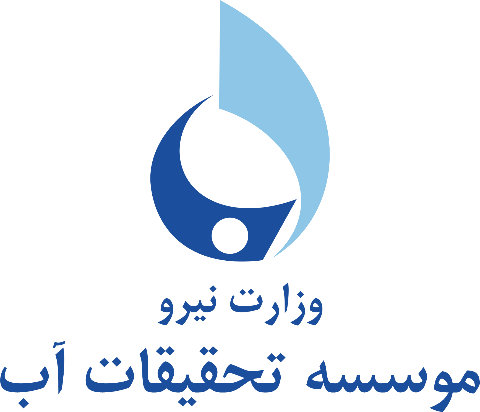 فرم دریافت اطلاعات شرکت‌کنندگان در وبینارهای علمی موسسه تحقیقات آب(جهت صدور گواهینامه شرکت در وبینار علمی)* یادرآور می‌شود پس از تکمیل فرم، لازم است نسخه pdf آن را به آدرس ایمیل موسسه تحقیقات آب (info@wri.ac.ir) ارسال نمایید.نام و نام‌خانوادگیکد ملیمیزان تحصیلاتمحل کارعنوان وبینارعلمینام کاربری مورداستفاده در وبینارشماره تماس